      проектАДМИНИСТРАЦИЯВОЛЬСКОГО  МУНИЦИПАЛЬНОГО РАЙОНА
 САРАТОВСКОЙ ОБЛАСТИПОСТАНОВЛЕНИЕ  От                      г.    №    О внесении изменений в постановление администрации Вольского     муниципального    района от 19.04.2017г. № 927 «Об утверждении административного регламента предоставления муниципальной услуги «Согласование размещения нестационарных   торговых   объектов»	В целях повышения качества предоставления и доступности муниципальной услуги, создания комфортных условий для получения муниципальной услуги, в соответствии со ст.12 Федерального закона от 27.07.2010г. № 210-ФЗ «Об организации предоставления государственных и муниципальных    услуг»,    с   Федеральным законом от 02.05.2006  № 59-ФЗ «О порядке рассмотрения обращений граждан Российской Федерации», Федеральным законом от 27.11.2017 г. № 355-ФЗ «О внесении изменений в Федеральный закон «О порядке рассмотрения обращений граждан Российской Федерации», руководствуясь постановлением администрации Вольского муниципального района от 17.08.2011г. № 2114 «О разработке и утверждении административных регламентов исполнения муниципальных функций и административных регламентов предоставления муниципальных услуг», на основании ст. ст. 29, 35, 50 Устава Вольского муниципального района, ст. 32 Устава муниципального образования город Вольск Вольского муниципального района,  ПОСТАНОВЛЯЮ:       1. Внести в постановление администрации Вольского муниципального района от 19.04.2017г.  № 927  «Об утверждении административного регламента предоставления муниципальной услуги «Согласование размещения нестационарных торговых объектов» изменения, изложив приложение в новой редакции (приложение).       2. Контроль за исполнением настоящего постановления возложить на заместителя    главы   администрации   Вольского   муниципального   района   по экономике, промышленности и потребительскому рынку.       3. Настоящее постановление вступает в силу с момента его официального опубликования.Глава Вольскогомуниципального района                                                                    В.Г.МатвеевСОГЛАСОВАНО:О.Н. СазановаЛ.В. БондаренкоВ.В. КирюхинаПриложение к постановлению администрацииВольского муниципального района                                                                                              от               г.   №   Приложениек постановлению администрацииВольского муниципального района                                                                                              от  19.04.2017 г.   №   927АДМИНИСТРАТИВНЫЙ РЕГЛАМЕНТПо предоставлению муниципальной услуги«Согласование размещения нестационарных торговых объектов»  (далее Регламент)I. Общие положения1.1. Предмет регулирования регламента.Данный административный регламент предоставления муниципальной услуги «Согласование размещения нестационарных торговых объектов» (далее – Административный регламент) определяет сроки предоставления муниципальной услуги, а так же состав, последовательность действий (административных процедур), сроки их выполнения, требования к порядку их выполнения, порядок и формы контроля за предоставлением муниципальной услуги, порядок обжалования заявителями решений и действий (бездействия) органа местного самоуправления, предоставляющего муниципальную услугу, а также его должностных лиц, муниципальных служащих.Положения настоящего административного регламента не применяются в случае размещения нестационарного торгового объекта на земельных участках, в зданиях, строениях, сооружениях, не включенных в схему размещения нестационарных торговых объектов на территории муниципального образования город Вольск.1.2. Круг заявителей.Заявителями на предоставление муниципальной услуги (далее – заявитель, заявители) являются юридические лица и индивидуальные предприниматели (за исключением государственных органов и их территориальных органов, органов государственных внебюджетных фондов и их территориальных органов, органов местного самоуправления).1.2.1. От имени заявителя за предоставлением муниципальной услуги вправе обратиться представитель заявителя, действующий в силу полномочий, основанных на оформленной в установленном законодательством Российской Федерации порядке доверенности, на указании федерального закона либо на акте уполномоченного на то государственного органа или органа местного самоуправления (далее – представитель заявителя).1.3. Требования к порядку информирования о предоставлениимуниципальной услуги.1.3.1. Место нахождения структурного подразделения, ответственного за предоставление муниципальной услуги и график работы:- Управление экономики, промышленности и инвестиционной деятельности администрации Вольского муниципального района (далее - Управление), 412900, Саратовская область, г.Вольск, ул.Октябрьская, д.114, каб. 34.График работы:понедельник – пятница с 8.00 до 17.00обеденный перерыв с 12.00 до 13.00Информация, предоставляемая заинтересованным лицам о муниципальной услуге, является открытой и общедоступной. Сведения о местах нахождения и графике работы органа местного самоуправления, его структурного подразделения, предоставляющих муниципальную услугу, организациях, участвующих в предоставлении муниципальной услуги, а также многофункциональных центров предоставления государственных и муниципальных услуг (далее – МФЦ), представлены в приложении № 1 к Административному регламенту.1.3.2. Способ получения сведений о местонахождении и графике работы органа местного самоуправления, его структурных подразделений, предоставляющих муниципальную услугу, организациях, участвующих в предоставлении муниципальной услуги.Сведения о местах нахождения и графиках работы, контактных телефонах, адресах электронной почты органа местного самоуправления, его структурных подразделений, предоставляющих муниципальную услугу, организациях, участвующих в предоставлении муниципальной услуги, а также МФЦ, размещаются на:- информационном стенде, при входе в помещение структурного  подразделения, ответственного за предоставление муниципальной услуги; - на официальном сайте администрации Вольского муниципального района «Вольск.рф» в информационно-телекоммуникационной сети «Интернет» (далее Сайт);- на портале государственных и муниципальных услуг;1.3.3. Информирование заинтересованных лиц по вопросам предоставления муниципальной услуги осуществляется специалистами Управления МФЦ. 1.4. Порядок получения информации заявителями по вопросам предоставления муниципальной услуги и услуг, которые являются необходимыми и обязательными для предоставления муниципальной услуги, сведений о ходе предоставления указанных услуг.1.4.1. Информирование по вопросам предоставления муниципальной услуги осуществляется следующими способами:индивидуальное устное информирование непосредственно в подразделении;индивидуальное устное информирование по телефону;индивидуальное информирование в письменной форме, в том числе в форме электронного документа;публичное устное информирование с привлечением средств массовой информации;публичное письменное информированиечерез МФЦ;через портал государственных и муниципальных услуг*.Информирование по вопросам предоставления муниципальной услуги способами, предусмотренными абзацами вторым - четвертым настоящего пункта, осуществляется с учетом требований, установленных Федеральным законом от 2 мая 2006г. № 59-ФЗ «О порядке рассмотрения обращений граждан Российской Федерации».1.4.2. Для получения информации и консультаций по процедуре предоставления муниципальной услуги заявитель вправе обратиться непосредственно в подразделение (далее - личное обращение) в соответствии с графиком приема заявителей.Время ожидания заинтересованных лиц при индивидуальном устном информировании не может превышать 15 минут.При ответах на личные обращения специалисты подразделения подробно и в вежливой (корректной) форме информируют обратившихся по вопросам порядка предоставления муниципальной услуги, в том числе:местонахождению и графику работы подразделения предоставляющего муниципальную услугу, местонахождению и графикам работы иных органов, обращение в которые необходимо для получения муниципальной услуги;перечню документов, необходимых для получения муниципальной услуги;времени приема и выдачи документов;сроку предоставления муниципальной услуги;порядку обжалования решений, действий (бездействия), принимаемых и осуществляемых в ходе предоставления муниципальной услуги.1.4.3. Для получения информации по вопросам предоставления муниципальной услуги заявители могут обратиться к специалистам подразделения по телефону в соответствии с графиком приема заявителей.При ответах на телефонные обращения специалисты подразделения подробно и в вежливой (корректной) форме информируют обратившихся по вопросам, предусмотренных подпунктом 1.4.2 настоящего Административного регламента.1.4.4. Для получения информации по вопросам предоставления муниципальной услуги заявители могут обратиться в орган местного самоуправления письменно посредством почтовой связи, электронной почты либо подав письменное обращение непосредственно в подразделение.Письменные (электронные) обращения заявителей подлежат обязательной регистрации в течение трех календарных дней с момента поступления.В письменном обращении указываются:фамилия, имя, отчество (последнее - при наличии) (в случае обращения физического лица);полное наименование заявителя (в случае обращения от имени юридического лица);наименование органа, в который направляется письменное обращение, либо фамилия, имя, отчество соответствующего должностного лица, либо должность соответствующего лица;почтовый адрес, по которому должны быть направлены ответ, уведомление о переадресации обращения;предмет обращения;личная подпись заявителя (в случае обращения физического лица);подпись руководителя юридического лица, либо уполномоченного представителя юридического лица (в случае обращения от имени юридического лица);дата составления обращения.В подтверждение своих доводов заявитель по своей инициативе прилагает к письменному обращению документы и материалы, либо их копии.Для работы с обращениями, поступившими по электронной почте, назначается специалист органа местного самоуправления, подразделения, который не менее одного раза в день проверяет наличие обращений. При получении обращения указанный специалист, направляет на электронный адрес заявителя уведомление о получении обращения.Обращение, поступившее в орган местного самоуправления, подразделение в форме электронного документа, должно содержать следующую информацию:фамилию, имя, отчество (последнее - при наличии) (в случае обращения физического лица);полное наименование заявителя (в случае обращения от имени юридического лица);адрес электронной почты, если ответ должен быть направлен в форме электронного документа;почтовый адрес, если ответ должен быть направлен в письменной форме;предмет обращения.Заявитель вправе приложить к такому обращению необходимые документы и материалы в электронной форме либо направить указанные документы и материалы или их копии в письменной форме.Рассмотрение письменного (электронного) обращения осуществляется в течение 30 календарных дней со дня регистрации обращения.Ответ на обращение дается в простой, четкой и понятной форме с указанием должности, фамилии, имени и отчества, номера телефона исполнителя, подписывается Главой Вольского муниципального района.Ответ на обращение, поступившее в орган местного самоуправления, подразделение в форме электронного документа, направляется в форме электронного документа по адресу электронной почты, указанному в обращении, или в письменной форме по почтовому адресу, указанному в обращении.1.4.5. Информирование заявителей по предоставлению муниципальной услуги осуществляется на безвозмездной основе.1.4.6. Со дня представления заявления и документов для предоставления муниципальной услуги заявитель имеет право на получение сведений о ходе предоставления муниципальной услуги по телефону, электронной почте, непосредственно в подразделении, а также посредством портала государственных и муниципальных услуг* - в случае подачи заявления через указанные порталы.1.5. Порядок, форма и место размещения информации по вопросам предоставления муниципальной услуги.Информирование по вопросам предоставления муниципальной услуги осуществляется путем размещения на информационных стендах, расположенных в здании подразделения, официальном сайте органа местного самоуправления, посредством портала государственных и муниципальных услуг следующей информации:выдержек из нормативных правовых актов, регулирующих деятельность по предоставлению муниципальной услуги;текста Административного регламента;перечня документов, необходимых для предоставления муниципальной услуги, подлежащих представлению заявителем, а также требований, предъявляемых к этим документам;перечня оснований для отказа в предоставлении муниципальной услуги;графика приема заявителей;образцов документов;информации о размере государственной пошлины за предоставление муниципальной услуги и образца платежного поручения с необходимыми реквизитами (при наличии).Информация о месте нахождения и графике работы МФЦ, через которые могут быть поданы (получены) документы в рамках предоставления муниципальной услуги, подана жалоба на решение, действия (бездействие) и решений, принятых (осуществляемых) в ходе предоставления муниципальной услуги, размещается на информационных стендах, расположенных в здании по адресу расположения подразделения, официальном сайте органа местного самоуправления Вольск.РФ, Единого портала МФЦ Саратовской области http://www.mfc64.ru/. II. Стандарт предоставления муниципальной услуги2.1. Наименование муниципальной услуги	Наименование муниципальной услуги: «Согласование размещения нестационарных торговых объектов».2.2. Наименование органа местного самоуправления, предоставляющего муниципальную услугуМуниципальная услуга предоставляется органом местного самоуправления - администрацией Вольского муниципального района и осуществляется через управление экономики, промышленности и инвестиционной деятельности администрации Вольского муниципального района.Прием заявления и приложенных к нему документов на предоставление муниципальной услуги выдача документов, являющихся результатом предоставления муниципальной услуги, могут осуществляться через МФЦ, в порядке, предусмотренном Соглашением о взаимодействии между МФЦ и органом местного самоуправления (далее – Соглашение о взаимодействии).При предоставлении муниципальной услуги подразделение взаимодействует со следующими организациями:Федеральной налоговой службой России;МФЦ.2.2.1. Запрещается требовать от заявителя осуществления действий, в том числе согласований, необходимых для получения муниципальной услуги и связанных с обращением в иные государственные органы, органы местного самоуправления организации, за исключением получения услуг и получения документов и информации, предоставляемых в результате предоставления таких услуг, включенных в перечень услуг, которые являются необходимыми и обязательными для предоставления муниципальных услуг, утвержденный Решением Вольского муниципального Собрания от 26.02.2015г. № 4/50-377 «Об утверждении перечня услуг, которые являются необходимыми и обязательными для предоставления муниципальных услуг».2.3. Результат предоставления муниципальной услугиРезультатом предоставления муниципальной услуги является:выдача (направление) заявителю разрешения на размещение нестационарного торгового объекта по форме согласно приложению;выдача (направление) заявителю уведомления о мотивированном отказе в согласовании размещения нестационарного торгового объекта по форме согласно приложению.2.4. Срок предоставления муниципальной услуги.Разрешение на размещение нестационарного объекта или уведомление о мотивированном отказе в согласовании размещении нестационарного торгового объекта выдается (направляется) заявителю, не позднее чем через тридцать календарных дней со дня подачи заявления, в соответствии с указанным заявителем при подаче заявления на предоставление муниципальной услуги способом получения результата: непосредственно в органе местного самоуправления;направляется почтой по адресу, указанному в заявлении;направляется для выдачи заявителю в МФЦ, в порядке и сроки, предусмотренные Соглашением о взаимодействии.Решение о мотивированном отказе в согласовании размещения нестационарного торгового объекта может быть обжаловано заявителем в судебном порядке.В случае предоставления заявителем документов, указанных в пункте 2.6 Административного регламента, через МФЦ срок выдачи (направления) результата предоставления услуги заявителю исчисляется со дня передачи МФЦ таких документов в орган местного самоуправления.Внесение исправлений допущенных опечаток и (или) ошибок в выданных в результате предоставления муниципальной услуги документах осуществляется в срок не более 5 календарных дней со дня соответствующего обращения заявителя в орган местного самоуправления.2.5. Перечень нормативных правовых актов, регулирующих отношения, возникающие в связи с предоставлением муниципальной услуги.Предоставление муниципальной услуги осуществляется в соответствии с положениями, установленными следующими правовыми актами:Федеральным законом от 6 октября  № 131-Ф3 «Об общих принципах организации местного самоуправления в Российской Федерации» («Российская газета», № 202, 8 октября 2003 года);Федеральным законом от 27 июля 2010 года № 210-ФЗ «Об организации предоставления государственных и муниципальных услуг» («Российская газета», 30 июля 2010 года, № 168, «Собрание законодательства РФ», 2010, № 31, ст. 4179; 2011, № 15, ст. 2038; № 27, ст. 3880; № 29, ст. 4291; № 30 (ч. 1), ст. 4587; № 49 (ч. 5), ст. 7061; 2013, № 14, ст. 1651);Федеральным законом от 28 декабря 2009 г. № 381-ФЗ «Об основах государственного регулирования торговой деятельности в Российской Федерации» («Собрание законодательства РФ», 2010, № 1, ст. 2, № 52 (ч. 1), ст. 6984; 2011, № 48, ст. 6728; 2012, № 53 (ч. 1), ст. 7643);Градостроительный кодекс Российской Федерации от 29 декабря 2004г. № 190-ФЗ («Российская газета», №290, 30 декабря 2004 года);Федеральным законом от 29 декабря 2004 года № 191-ФЗ «О введении в действие Градостроительного кодекса Российской Федерации» («Российская газета», №290, 30 декабря 2004 года);Федеральным законом от 27 июля 2006 года № 152-ФЗ «О персональных данных» («Российская газета», № 165, 29 июля 2006 года);Федеральным законом от 06 апреля 2011 года № 63-ФЗ «Об электронной подписи» («Российская газета», №75, 08 апреля 2011 года);Постановлением Правительства Российской Федерации от 25.08.2012 № 852 «Об утверждении правил использования усиленной квалификационной электронной подписи при обращении за получением государственных и муниципальных услуг и о внесении изменения в правила разработки и утверждения административных регламентов предоставления государственных услуг» «Собрание законодательства Российской Федерации», 2012 № 36, ст. 4903);Постановлением Правительства Российской Федерации от 25 июня 2012 года № 634 «О видах электронной подписи, использование которых допускается при обращении за получением государственных и муниципальных услуг» («Российская газета», № 148, 02 июля 2012 года);Постановлением Правительства Российской Федерации от 8 сентября 2010 года № 697 «О единой системе межведомственного электронного взаимодействия» («Собрание законодательства РФ», № 38, ст. 4823, 20 сентября 2010 года);Приказом министерства экономического развития и инвестиционной политики Саратовской области от 25 сентября  2013 года № 2839 «О порядке разработки и утверждения схемы нестационарных торговых объектов» («Собрание законодательства Саратовской области», №39 сентябрь-октябрь, 2013, 04.10.2013, «Собрание законодательства Саратовской области», 04.06.2015);Постановлением администрации Вольского муниципального района от 02.03.2016г. № 393 «О порядке подачи и рассмотрения жалоб на решения и действия (бездействие) должностных лиц и муниципальных служащих администрации Вольского муниципального района, а также должностных лиц муниципальных учреждений, функции и полномочия учредителя, в отношении которых исполняет администрация Вольского муниципального района, при предоставлении   муниципальных услуг, государственных услуг» (Вольский деловой Вестник, № 08(650) от 04.03.2016г.)2.6. Исчерпывающий перечень документов, необходимых в соответствии с нормативными правовыми актами для предоставления муниципальной услуги и услуг, которые являются необходимыми и обязательными для предоставления муниципальной услуги, подлежащих представлению заявителем.Для получения муниципальной услуги заявители представляют:а) заявление о выдаче разрешения на размещение нестационарного торгового объекта, по форме согласно приложению № 4;б) копия документа, удостоверяющего личность заявителя или представителя заявителя, в случае, если за предоставлением муниципальной услуги обращается представитель заявителя;в) копия документа, подтверждающего полномочия представителя заявителя, в случае, если за предоставлением муниципальной услуги обращается представитель заявителя;г) копии учредительных документов для заявителя – юридического лица.Все копии документов для осуществления должностными лицами или специалистами их сверки и заверения предъявляются непосредственно с оригиналами данных документов.2.6.1. Документы не должны содержать подчистки либо приписки, зачеркнутые слова или другие исправления.2.6.2. Документы, указанные в пункте 2.6. Административного регламента, могут быть представлены заявителем непосредственно в подразделение, в МФЦ, направлены в электронной форме через портал государственных и муниципальных услуг*, а также могут направляться по почте. В случаях, предусмотренных законодательством, копии документов, должны быть нотариально заверены. 2.6.3. При направлении заявления и прилагаемых к нему документов в форме электронных документов посредством портала государственных и муниципальных услуг указанные заявление и документы заверяются электронной подписью в соответствии с Постановлением Правительства Российской Федерации от 25 июня 2012 года № 634 «О видах электронной подписи, использование которых допускается при обращении за получением государственных и муниципальных услуг». Заявление в электронном виде должно быть заполнено согласно представленной на портале государственных и муниципальных услуг форме.Днем обращения за предоставлением муниципальной услуги считается дата получения документов органом местного самоуправления. 2.7. Исчерпывающий перечень документов, необходимых в соответствии с нормативными правовыми актами для предоставления муниципальной услуги, которые находятся в распоряжении государственных органов, органов местного самоуправления и иных органов, либо подведомственных государственным органам или органам местного самоуправления организаций, участвующих в предоставлении государственных или муниципальных услуг, и которые заявитель вправе представить по собственной инициативеК документам, необходимым для предоставления муниципальной услуги, которые находятся в распоряжении государственных органов, органов местного самоуправления и иных органов, участвующих в предоставлении государственных или муниципальных услуг, и которые заявитель вправе представить относятся:1) выписка из Единого государственного реестра юридических лиц для заявителя - юридического лица;2) выписка из Единого государственного реестра индивидуальных предпринимателей для заявителя - индивидуального предпринимателя. Специалист подразделения в соответствии с законодательством в рамках межведомственного информационного взаимодействия запрашивает  посредством единой системы межведомственного электронного взаимодействия и подключенных к ней региональных систем межведомственного электронного взаимодействия, за исключением случая, предусмотренного абзацем пятым пунктом 3.3. Административного регламента, в государственных органах, органах местного самоуправления и подведомственных государственным органам или органам местного самоуправления организациях сведения, содержащиеся в документах, предусмотренных пунктом 2.7. Административного регламента, если заявитель не представил указанные документы по собственной инициативе.2.8. Особенности взаимодействия с заявителем при предоставлении муниципальной услугиЗапрещается требовать от заявителя:представления документов и информации или осуществления действий, представление или осуществление которых не предусмотрено нормативными правовыми актами, регулирующими отношения, возникающие в связи с предоставлением государственных и муниципальных услуг;представления документов и информации, в том числе подтверждающих внесение заявителем платы за предоставление государственных и муниципальных услуг, которые находятся в распоряжении органов, предоставляющих государственные услуги, органов, предоставляющих муниципальные услуги, иных государственных органов, органов местного самоуправления, либо подведомственных государственным органам или органам местного самоуправления организаций, участвующих в предоставлении предусмотренных частью 1 статьи 1 Федерального закона № 210-ФЗ от 27 июля 2010г. «Об организации предоставления государственных и муниципальных услуг, в соответствии с нормативными правовыми актами Российской Федерации, нормативными правовыми актами субъектов Российской Федерации, муниципальными правовыми актами, за исключением документов, включенных в определенный частью 6 статьи 7 Федерального закона № 210-ФЗ перечень документов. Заявитель вправе представить указанные документы и информацию в органы, предоставляющие государственные услуги, и органы, предоставляющие муниципальные услуги, по собственной инициативе.2.9. Исчерпывающий перечень оснований для отказа в приеме документов, необходимых для предоставления муниципальной услугиОснования для отказа в приеме документов, необходимых для предоставления муниципальной услуги, законодательством не предусмотрены.2.10. Исчерпывающий перечень оснований для приостановления или отказа в предоставлении муниципальной услугиОснований для приостановления предоставления муниципальной услуги не установлено.2.11. Основания для отказа в предоставлении муниципальной услуги: отсутствие сведений о заявителе в Едином государственном реестре юридических лиц (в случае обращения юридического лица);отсутствие сведений о заявителе в Едином государственном реестре индивидуальных предпринимателей (в случае обращения индивидуального предпринимателя);наличие в представленных документах недостоверных сведений;иное противоречие заявления, представленных документов требованиям законодательства Российской Федерации, Саратовской области, муниципальным правовым актам;несоответствие указанных в заявлении типа, специализации, адреса размещения и периода размещения (для сезонных нестационарных торговых объектов) нестационарного торгового объекта схеме размещения нестационарных торговых объектов на территории муниципального образования город Вольск;отсутствие в соответствии со схемой размещения нестационарных торговых объектов на территории муниципального образования город Вольск  свободных мест для размещения нестационарных торговых объектов по адресу, указанному в заявлении;Мотивированный отказ в согласовании размещения нестационарного объекта должен содержать основание для отказа с обязательной ссылкой на нарушения, предусмотренные подразделом Административного регламента.На любой стадии административных процедур до принятия решения о согласовании размещения и приемки в эксплуатацию нестационарных (временных, мобильных) объектов предоставление муниципальной услуги может быть прекращено по добровольному волеизъявлению заявителя на основании его письменного заявления.2.12. Перечень услуг, которые являются необходимыми и обязательными для предоставления муниципальной услуги, в том числе сведения о документе (документах), выдаваемом (выдаваемых) организациями, участвующими в предоставлении муниципальной услугиУслуг, которые являются необходимыми и обязательными для предоставления муниципальной услуги, не предусмотрено.2.13. Порядок, размер и основания взимания государственной пошлины или иной платы, взимаемой за предоставление муниципальной услугиМуниципальная услуга предоставляется бесплатно.2.14. Порядок, размер и основания взимания платы за предоставление услуг, которые являются необходимыми и обязательными для предоставления муниципальной услугиУслуг, которые являются необходимыми и обязательными для предоставления муниципальной услуги, не предусмотрено.2.15. Максимальный срок ожидания в очереди при подаче запроса о предоставлении муниципальной услуги и при получении результата ее предоставленияМаксимальный срок ожидания в очереди при подаче документов для предоставления муниципальной услуги и при получении результата предоставления муниципальной услуги не превышает 15 минут.2.16. Срок и порядок регистрации запроса заявителя о предоставлении муниципальной услугиЗаявление о предоставлении муниципальной услуги регистрируется в отделе делопроизводства администрации Вольского муниципального района в день его подачи.Информация о поступлении заявления заносится в журнал регистрации заявлений и включает в себя сведения о дате, регистрационном номере, Ф.И.О. заявителя. На заявлении проставляется штамп, в котором указывается входящий номер и дата регистрации.2.17. Требования к помещениям, в которых предоставляются муниципальная услуга, услуги, предоставляемые организациями, участвующими в предоставлении муниципальной услугиВход в здание органа местного самоуправления, подразделения оформляется вывеской с указанием основных реквизитов органа местного самоуправления, подразделения.Вход в помещение приема и выдачи документов оборудуется пандусами, расширенными проходами, позволяющими обеспечить беспрепятственный доступ инвалидов, включая инвалидов, использующих кресла-коляски.Непосредственно в здании органа местного самоуправления, размещается схема расположения подразделений с номерами кабинетов, а также график работы специалистов.Для ожидания приема заявителям отводится специальное место, оборудованное стульями, столами (стойками) для возможности оформления документов, информационными стендами.Каждое рабочее место специалиста оборудуется персональным компьютером с возможностью доступа к необходимым информационным базам данных, а также офисной мебелью.Места предоставления муниципальной услуги должны соответствовать санитарным нормам и правилам, пожарной безопасности и иным требованиям безопасности.На стенде размещается следующая информация:полное наименование и месторасположение органа местного самоуправления, подразделения, телефоны, график работы, фамилии, имена, отчества специалистов;основные положения законодательства, касающиеся порядка предоставления муниципальной услуги;перечень и формы документов, необходимых для предоставления муниципальной услуги;перечень оснований для отказа в предоставлении муниципальной услуги;порядок обжалования действий (бездействия) органа местного самоуправления, предоставляющего муниципальную услугу, а также его должностных лиц, муниципальных служащих;перечень МФЦ (с указанием контактной информации), через которые может быть подано заявление.2.18. Показатели доступности и качества муниципальной услугиПоказателями доступности предоставления муниципальной услуги являются:наличие полной и понятной информации о месте, порядке и сроках предоставления муниципальной услуги на информационных стендах органа местного самоуправления, в информационно-телекоммуникационных сетях общего пользования (в том числе в сети «Интернет»), средствах массовой информации, информационных материалах, размещенных в местах предоставления муниципальной услуги;наличие возможности получения муниципальной услуги в электронном виде и через МФЦ;содействие инвалиду (при необходимости) со стороны должностных лиц при входе, выходе и перемещении по помещению приема и выдачи документов;оказание инвалидам должностными лицами необходимой помощи, связанной с разъяснением в доступной для них форме порядка предоставления муниципальной услуги, оформлением необходимых для предоставления муниципальной услуги документов;обеспечение допуска сурдопереводчика, тифлосурдопереводчика, а также иного лица, владеющего жестовым языком; собаки-проводника при наличии документа, подтверждающего ее специальное обучение, выданного по установленной форме, в помещение приема и выдачи документов.2.19. Качество предоставления муниципальной услуги характеризуется отсутствием:превышения максимально допустимого времени ожидания в очереди  (15 минут) при приеме документов от заявителей и выдаче результата муниципальной услуги;жалоб на решения и действия (бездействия) органа местного самоуправления, предоставляющего муниципальную услугу, а также его должностных лиц, муниципальных служащих;жалоб на некорректное, невнимательное отношение должностных лиц, муниципальных служащих органа местного самоуправления к заявителям;нарушений сроков предоставления муниципальной услуги и выполнения административных процедур.2.20 Требования, учитывающие особенности предоставления муниципальной услуги в электронной форме и МФЦПри предоставлении муниципальной услуги в электронной форме для заявителей обеспечивается: возможность получения информации о предоставляемой муниципальной услуге в сети Интернет, в том числе на официальном сайте органа местного самоуправления, на портале государственных и муниципальных услуг;возможность получения и копирования формы заявления, необходимой для получения муниципальной услуги в электронной форме в сети Интернет, в том числе на официальном сайте органа местного самоуправления, на портале государственных и муниципальных услуг*;возможность направления заявления в электронной форме с использованием портала государственных и муниципальных услуг через «Личный кабинет пользователя»*;возможность осуществления с использованием портала государственных и муниципальных услуг мониторинга хода предоставления муниципальной услуги через «Личный кабинет пользователя»*;Возможность осуществления записи на прием в орган, МФЦ для подачи заявления о предоставлении услуги с использованием портала государственных и муниципальных услуг мониторинга через «Личный кабинет пользователя»*.В случае обращения заявителя через портал государственных и муниципальных услуг по желанию заявителя обеспечивается возможность информирования о ходе предоставления услуги и направление сведений о принятом органом местного самоуправления решении о предоставлении (отказе в предоставлении) муниципальной услуги по указанному в обращении адресу электронной почты или в форме простого почтового отправления*.2.21. В случае обращения заявителя в МФЦ, документы на предоставление муниципальной услуги направляются в орган местного самоуправления в порядке, предусмотренном Соглашением о взаимодействии.При наличии технической возможности муниципальная услуга может быть предоставлена через МФЦ с учетом принципа экстерриториальности, в соответствии с которым заявитель вправе выбрать для обращения за получением муниципальной услуги любой МФЦ, расположенный на территории Саратовской области. Порядок предоставления муниципальной услуги через МФЦ с учетом принципа экстерриториальности определяется Соглашением о взаимодействии.III. Состав, последовательность и сроки выполнения административных процедур, требования к порядку их выполнения3.1. Исчерпывающий перечень административных процедурПредоставление муниципальной услуги включает в себя следующие административные процедуры:прием, регистрация заявления и документов;формирование и направление межведомственных запросов в органы власти (организации), участвующие в предоставлении услуги;рассмотрение заявления и представленных документов и принятие решения по подготовке результата предоставления муниципальной услуги;регистрация и выдача (направление) заявителю, или его представителю результата предоставления муниципальной услуги или отказа в предоставлении муниципальной услуги.Последовательность административных процедур при предоставлении муниципальной услуги указана в блок-схеме в приложении № 5 Административного регламента.3.2. Прием, регистрация заявления и документовОснованием для начала административной процедуры является поступление в отдел делопроизводства администрации Вольского муниципального района заявления с приложением документов, предусмотренных пунктом. 2.6. Административного регламента, одним из следующих способов:посредством личного обращения заявителя (представителя заявителя) в подразделение;посредством личного обращения заявителя (представителя заявителя) в МФЦ;посредством почтового отправления;посредством направления в электронном виде через портал государственных и муниципальных услуг*.Заявление и прилагаемые к нему документы подлежат регистрации специалистом, ответственным за прием и регистрацию документов.Специалист, ответственный за прием и регистрацию документов, несет персональную ответственность за правильность выполнения процедуры по приему документов с учетом их конфиденциальности.Результатом административной процедуры является регистрация поступивших заявления и документов и выдача (направление) заявителю расписки в получении документов. Способ фиксации результата административной процедуры:присвоение специалистом, ответственным за прием и регистрацию документов, регистрационного номера принятому заявлению.Максимальный срок выполнения административной процедуры составляет 3 календарных дня.3.3. Формирование и направление межведомственных запросов в органы (организации), участвующие в предоставлении услугиОснованием для начала административной процедуры является поступление документов на рассмотрение специалистом, ответственным за предоставление муниципальной услуги. В случае если заявителем по собственной инициативе не представлены документы, указанные в пункте 2.7. Административного регламента, специалист обеспечивает направление необходимых межведомственных запросов.В случае если заявителем представлены все документы, указанные в пункте 2.7. Административного регламента, специалист приступает к исполнению следующей административной процедуры.Направление межведомственного запроса осуществляется специалистом подразделения, уполномоченным направлять запросы в электронной форме посредством единой системы межведомственного электронного взаимодействия и подключенных к ней региональных систем межведомственного электронного взаимодействия.Направление межведомственного запроса в бумажном виде допускается только в случае невозможности направления межведомственных запросов в электронной форме в связи с подтвержденной технической недоступностью или неработоспособностью веб-сервисов органов, предоставляющих муниципальные услуги.Направление межведомственного запроса допускается только в целях, связанных с предоставлением муниципальной услуги.Состав электронного межведомственного запроса определяется правилами использования системы межведомственного электронного взаимодействия и подключаемых к ней региональных систем межведомственного электронного взаимодействия, утвержденными Постановлением Правительства Российской Федерации от 8 сентября 2010 года № 697 «О единой системе межведомственного электронного взаимодействия», а также утвержденной технологической картой межведомственного взаимодействия муниципальной услуги.Срок подготовки и направления межведомственного запроса – 1 рабочий день со дня регистрации заявления и документов заявителя.Специалист, осуществляющий формирование и направление межведомственного запроса, несет персональную ответственность за правильность выполнения административной процедуры.Способ фиксации административной процедуры является регистрация запрашиваемых документов.Результатом административной процедуры является получение запрашиваемых документов либо отказ в их предоставлении.Полученные документы в течение 1 рабочего дня со дня их поступления передаются специалистом, осуществляющим формирование и направление межведомственного запроса специалисту, ответственному за предоставление муниципальной услуги.Максимальный срок выполнения административной процедуры составляет 5 календарных дней с момента поступления заявления в орган местного самоуправления. 3.4. Рассмотрение заявления и представленных документов и принятие решения по подготовке результата предоставления муниципальной услугиОснованием для начала административной процедуры является формирование полного пакета документов, необходимого для предоставления муниципальной услуги.Специалист, ответственный за предоставление муниципальной услуги:1) проводит проверку наличия документов, необходимых для принятия решения о предоставлении муниципальной услуги;2) проводит проверку представленной документации на предмет выявления оснований для отказа в предоставлении муниципальной услуги, установленных в пункте 2.11. Административного регламента;3) в случае выявления в ходе проверки оснований для отказа в согласовании размещения нестационарного объекта, установленных в пункте 2.11. Административного регламента, подготавливает уведомление о мотивированном отказе в согласовании размещения нестационарного торгового объекта с указанием оснований отказа в предоставлении муниципальной услуги.4) в случае не выявления в ходе проверки оснований для отказа в согласовании размещения нестационарного торгового объекта, установленных в пункте 2.11. Административного регламента, подготавливает решение о согласовании размещения нестационарного торгового объекта;5) обеспечивает согласование начальника Управления подписание Заместителем главы администрации Вольского муниципального района по экономике, промышленности и потребительскому рынку указанных в подпункте 3) и 4) проектов документов.О мотивированном отказе в согласовании размещения торгового нестационарного объекта, обратившийся в форме, предусмотренной абзацем шестым пункта 3.2 Административного регламента, уведомляется через портал государственных и муниципальных услуг*.Результатом административной процедуры является:подписание Заместителем главы администрации Вольского муниципального района по экономике, промышленности и потребительскому рынку решения о согласовании размещения нестационарного торгового объекта или решения о мотивированном отказе в согласовании размещения нестационарного торгового объекта.Способ фиксации результата административной процедуры:присвоение специалистом ответственного подразделения регистрационного номера решению о согласовании размещения нестационарного объекта в журнале.регистрация специалистом, ответственным за прием и регистрацию документов, решения о мотивированном отказе в согласовании размещения нестационарного объекта.Максимальный срок выполнения административной процедуры составляет 15 календарных дней. 3.5. Регистрация и выдача (направление) заявителю результата предоставления муниципальной услуги или отказа в предоставлении муниципальной услугиОснованием для начала административной процедуры является присвоение специалистом, ответственным за прием и регистрацию документов, регистрационного номера решению о согласовании размещения нестационарного торгового объекта или регистрация специалистом, ответственным за прием и регистрацию документов, решения о мотивированном отказе в согласовании размещения нестационарного торгового объекта в журнале.Специалист ответственного подразделения:уведомляет заявителя о принятом решении по телефону (при наличии номера телефона в заявлении) и выдает ему решение о согласовании размещения нестационарного торгового объекта, либо уведомление о мотивированном отказе в согласовании размещения нестационарного торгового объекта под подпись в журнале.В случае отсутствия возможности оперативного вручения заявителю решения о согласовании размещения нестационарного объекта либо решения о мотивированном отказе в согласовании размещения нестационарного торгового объекта, документы направляются заявителю в день их подписания почтовым отправлением.В случае обращения заявителя за предоставлением муниципальной услуги в электронном виде, он информируется о принятом решении через портал государственных и муниципальных услуг*.В случае если в качестве способа получения результата, указанного заявителем при обращении за предоставлением муниципальной услуги, выбран МФЦ, документы передаются в МФЦ в срок, предусмотренный Соглашением о взаимодействии, но не позднее рабочего дня, следующего за днем их подписания.Результатом административной процедуры является:выдача (направление) заявителю оформленного решения о согласовании размещения нестационарного торгового объекта;выдача (направление) решения о мотивированном отказе в согласовании размещения нестационарного торгового объекта.Способом фиксации результата административной процедуры является:подпись заявителя в журнале.внесение специалистом ответственного подразделения записи в журнале о направлении соответствующего документа посредством почтового отправления непосредственно заявителю с указанием исходящего номера и даты сопроводительного письма и реквизитов заказного почтового отправления, подпись специалиста МФЦ, осуществляющего прием документов, на втором экземпляре сопроводительного письма к документу, направляемому в МФЦ для последующей выдачи заявителю.Максимальный срок выполнения административной процедуры составляет 7 календарных дней. Разрешение не подлежит передаче другим юридическим лицам и индивидуальным предпринимателям.Действие Разрешения прекращается по истечении срока, на который оно выдано. Действие Разрешения может быть прекращено до истечения срока, на который оно выдано, по просьбе заявителя или по решению Администрации Вольского муниципального района.В случае утраты (повреждения) Разрешения юридическое лицо или индивидуальный предприниматель обязаны в течение 3 рабочих дней подать заявление о выдаче дубликата Разрешения.Решение о выдаче дубликата Разрешения принимается в течение 5 рабочих дней после получения соответствующего заявления заместителем главы администрации Вольского муниципального района по экономике, промышленности и потребительского рынка. На переоформленном Разрешении делается пометка «Дубликат».IV. Формы контроля за исполнением административного регламента предоставления муниципальной услуги4.1. Порядок осуществления текущего контроля за соблюдением и исполнением ответственными должностными лицами положений административного регламента и иных нормативных правовых актов, устанавливающих требования к предоставлению муниципальной услуги, а также принятию ими решенийТекущий контроль за соблюдением и исполнением положений административного регламента и иных нормативных правовых актов, устанавливающих требования к предоставлению муниципальной услуги, и принятием решений специалистами подразделения осуществляется начальником Управления посредством анализа действий специалистов подразделения, участвующих в предоставлении муниципальной услуги, и подготавливаемых ими в ходе предоставления муниципальной услуги документов, а также согласования таких документов.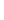 4.2. Текущий контроль осуществляется постоянно.4.3. Порядок и периодичность осуществления плановых и внеплановых проверок полноты и качества предоставления муниципальной услуги, в том числе порядок и формы контроля за полнотой и качеством предоставления муниципальной услугиПроверки могут быть плановыми (осуществляться на основании планов работы органа местного самоуправления) и внеплановыми (в форме рассмотрения жалобы на действия (бездействие) должностных лиц органа местного самоуправления, предоставляющего муниципальную услугу, а также его должностных лиц, муниципальных служащих, ответственных за предоставление муниципальной услуги). При проверке могут рассматриваться все вопросы, связанные с предоставлением муниципальной услуги (комплексные проверки), или отдельные вопросы (тематические проверки).Периодичность осуществления плановых проверок устанавливается начальником Управления. При проведении плановых, внеплановых проверок осуществляется контроль полноты и качества предоставления муниципальной услуги. Показатели качества предоставления муниципальной услуги определены пунктом 2.19 Административного регламента.4.4. Проверка полноты и качества предоставления муниципальной услуги проводится должностными лицами, указанными в пункте 4.1 Административного регламента. Результаты проверки оформляются в форме справки, содержащего выводы о наличии или отсутствии недостатков и предложения по их устранению (при наличии недостатков). Справка подписывается начальником Управления.4.5. Ответственность муниципальных служащих органов местного самоуправления и иных должностных лиц за решения и действия (бездействие), принимаемые (осуществляемые) в ходе предоставления муниципальной услугиПо результатам проведенных проверок в случае выявления нарушений соблюдения положений регламента виновные муниципальные служащие и должностные лица органа местного самоуправления несут персональную ответственность за решения и действия (бездействие), принимаемые в ходе предоставления муниципальной услуги в порядке, установленном законодательством.4.6. Персональная ответственность муниципальных служащих и должностных лиц органа местного самоуправления закрепляется в должностных регламентах в соответствии с требованиями законодательства Российской Федерации и муниципальными нормативными правовыми актами.4.7. Положения, характеризующие требования к порядку и формам контроля за предоставлением муниципальной услуги, в том числе со стороны граждан, их объединений и организацийЗаявители имеют право осуществлять контроль за соблюдением положений Административного регламента, сроков исполнения административных процедур в ходе рассмотрения их заявлений путем получения устной информации (в том числе по телефону) или письменных (в том числе в электронном виде) запросов.Заявитель вправе получать информацию о порядке предоставления муниципальной услуги, направлять замечания и предложения по улучшению качества предоставления муниципальной услуги, а также оценивать качество предоставления муниципальной услуги.V.  Досудебный (внесудебный) порядок обжалования решений и действий (бездействия) органа местного самоуправления, предоставляющего муниципальную услугу, а также его должностных лиц, муниципальных служащих5.1. Заинтересованные лица имеют право на досудебное (внесудебное) обжалование действий (бездействия) и (или) решений, принятых (осуществленных) в ходе предоставления муниципальной услуги, должностными лицами органа местного самоуправления в ходе предоставления муниципальной услуги (далее - жалоба) в случаях, указанных в статье 11.1 Закона N 210-ФЗ, и в порядке, предусмотренном главой 2.1 Закона N 210-ФЗ.5.2. Заявитель имеет право получить, а должностные лица органа местного самоуправления обязаны предоставить заявителю информацию и документы, необходимые для обоснования и рассмотрения жалобы, если иное не предусмотрено законодательством Российской Федерации.5.3. Решение по результатам рассмотрения жалобы может быть обжаловано заявителем путем подачи жалобы главе Вольского муниципального района.5.4. В случае установления в ходе или по результатам рассмотрения жалобы признаков состава административного правонарушения или преступления должностное лицо органа местного самоуправления, уполномоченное на рассмотрение жалоб, незамедлительно направляет имеющиеся материалы в органы прокуратуры.Органы государственной власти, организации и уполномоченныена рассмотрение жалобы лица, которым может быть направленажалоба заявителя в досудебном (внесудебном) порядке5.5. Заявители имеют право обжаловать действия (бездействие) и (или) решения ФАС России, должностных лиц органа местного самоуправления путем подачи жалобы главе Вольского муниципального района.Способы информирования заявителей о порядке подачии рассмотрения жалобы, в том числе с использованием порталагосударственных и муниципальных услуг (функций)5.6. Информирование заявителей о порядке подачи и рассмотрения жалобы осуществляется на официальном сайте Вольского муниципального района и на портале государственных и муниципальных услуг (функций).Перечень нормативных правовых актов, регулирующих порядокдосудебного (внесудебного) обжалования решений и действий(бездействия) органа, предоставляющего муниципальнуюуслугу, а также его должностных лиц5.7. Порядок досудебного (внесудебного) обжалования решений и действий (бездействия) органа местного самоуправления, а также должностных лиц органа местного самоуправления регулируются следующими нормативными правовыми актами:- Закон N 210-ФЗ;- Федеральным законом от 2 мая 2006г. № 59-ФЗ «О порядке рассмотрения обращений граждан Российской Федерации»;5.8. Информация, указанная в настоящем Разделе, размещена на официальном сайте Волского муниципального района, на портале государственных и муниципальных услуг (функций).*применяется по мере обеспечения технической возможности подачи заявления о предоставлении муниципальной услуги и получения результата муниципальной услуги в форме электронного документа с использованием информационно-телекоммуникационной сети Интернет через личный кабинет на портале государственных и муниципальных услуг.Руководитель аппарата                                                                    О.Н. СазановаПриложение № 1к административному регламенту по предоставлению муниципальной услуги«Согласование размещения нестационарных торговых объектов»,утвержденному постановлением администрацииВольского муниципального районаСведения о местах нахождения и графике работы органа местного самоуправления, структурного подразделения, предоставляющего муниципальную услугу, МФЦРуководитель аппарата                                                                    О.Н. СазановаПриложение № 2 к административному регламенту по предоставлению муниципальной услуги«Согласование размещения нестационарных торговых объектов»,утвержденному постановлением администрацииВольского муниципального районаФорма разрешения на размещение нестационарного торгового объекта на территории муниципального образования город ВольскАДМИНИСТРАЦИЯ ВОЛЬСКОГО МУНИЦИПАЛЬНОГО РАЙОНА САРАТОВСКОЙ ОБЛАСТИРАЗРЕШЕНИЕна размещение нестационарного торговогообъекта на территории муниципального образования город Вольск №   ____                                                                                                  «    »                  20__ г.Выдано: «____»______________20___г._____________________________________________________________________________Юридический адрес:__________________________________________________________ Фактический адрес:________________________________________________________________________Свидетельство государственной регистрации: _____________________________________________________________________________ИНН_________________________________________________________________________Тип объекта: _________________________________________________________________Специализация объекта________________________________________________________Адрес расположения объекта:______________________________________________________________________ Срок действия Разрешения:____________________________________________________Режим работы:  _________________________________________________________________ Площадь объекта:____________________________  На торговом месте копия недействительна!Заместитель главы администрации Вольскогомуниципального района по экономике,Промышленности и потребительскому рынку	 (подпись, ФИО)                М.П.Руководитель аппарата                                                                      О.Н. СазановаПриложение № 3 к административному регламенту по предоставлению муниципальной услуги«Согласование размещения нестационарных торговых объектов»,утвержденному постановлением администрацииВольского муниципального районаФорма уведомления об отказе в выдаче разрешения на размещение нестационарного торгового объекта                                                                                    _________________________________________                                    (наименование юридического лица/Ф.И.О.                        индивидуального предпринимателя)                                    ___________________________________________                                                (юридический адрес)УВЕДОМЛЕНИЕоб отказе в выдаче разрешения на размещение нестационарного торгового объекта    Сообщаю, что Вам отказано в  предоставлении  разрешения  на  размещение нестационарного  торгового  объекта  по   следующему(-им)    основанию(-ям)предусмотренному(-ым)  пунктом 2.11  административного  регламента   администрации Вольского муниципального района по предоставлению  муниципальной  услуги «Согласование размещения нестационарных торговых объектов», утвержденного постановлением администрации Вольского муниципального района от ________ № ______________:Заместитель главы администрации Вольского муниципального района по экономике, промышленности и потребительскому рынку	                                                                            											(подпись, ФИО)МПРуководитель аппарата                                                                    О.Н. СазановаПриложение № 4 к административному регламенту по предоставлению муниципальной услуги«Согласование размещения нестационарных торговых объектов»,утвержденному постановлением администрацииВольского муниципального районаФорма заявления о выдаче разрешения на размещение нестационарного торгового объекта                                                           Главе Вольского                                              муниципального района                             от ____________________________________________                              (полное наименование юридического лица/Ф.И.О.                                    индивидуального предпринимателя)                            _______________________________________________                            (юридический адрес/фактический адрес; телефон)ЗАЯВЛЕНИЕПрошу выдать разрешение на размещение нестационарного торгового объекта по адресу:________________________________________________________________________________адрес (адресное обозначение)Характеристика торгового объекта:Тип объекта_________________________________________________________________________Специализация объекта_______________________________________________________________Режим работы_______________________________________________________________________Торговая площадь___________________________________________________________________сроком на __________________________________________________________________________Государственный регистрационный номер записи  о  создании  юридическоголица, индивидуального предпринимателя _______________________________________________ Идентификационный номер налогоплательщика _________________________________________    Приложение: на __________ листах._____________________________________________________               ___________________  (дата, подпись руководителя, печать/дата, подпись)                                         (Ф.И.О.)Реквизиты доверенности, реквизиты документа,  удостоверяющего  личность(для представителя заявителя) ___________________________________________________________________________________/________________________________________(ФИО/наименование заявителя)                        (подпись заявителя/представителя заявителя)Руководитель аппарата                                                                    О.Н. СазановаПриложение № 5 к административному регламенту по предоставлению муниципальной услуги«Согласование размещения нестационарных торговых объектов»,утвержденному постановлением администрацииВольского муниципального районаБЛОК-СХЕМА ПОСЛЕДОВАТЕЛЬНОСТИ АДМИНИСТРАТИВНЫХ ПРОЦЕДУР ПРИ ПРЕДОСТАВЛЕНИИ МУНИЦИПАЛЬНОЙ УСЛУГИ «СОГЛАСОВАНИЕ РАЗМЕЩЕНИЯ ТОРГОВЫХОБЪЕКТОВ»Руководитель аппарата                                                                    О.Н. СазановаАдресТелефон, факсОфициальный сайтГрафик работыАдминистрация Вольского муниципального района412900, г.Вольск, ул.Октябрьская, д.114+7 (84593) 7-07-45Вольск.рфпонедельник – пятница с 8:00 до 17:00, обеденный перерыв с 12:00 до 13:00, суббота, воскресенье - выходнойУправление экономики, промышленности и инвестиционной деятельности администрации Вольского муниципального района412900, г.Вольск, ул.Октябрьская, д.114, каб. 34+7 (84593) 7-07-28Вольск.рфпонедельник – пятница с 8:00 до 17:00, обеденный перерыв с 12:00 до 13:00, суббота, воскресенье - выходнойМФЦ412900, г.Вольск, ул.Октябрьская, д. 112+7 (84593) 60-18-5www.mfc64.ruВремя работы  с заявителями:понедельник – пятница с 9:00 до 20:00суббота с 9:00 до 17:00воскресенье – выходной№ п/пПеречень оснований для отказа в предоставлении муниципальной услугиНаличие оснований (отмечается знаком V)1отсутствие сведений о заявителе в Едином государственном реестре юридических лиц (в случае обращения юридического лица)2отсутствие сведений о заявителе в Едином государственном реестре индивидуальных предпринимателей (в случае обращения индивидуального предпринимателя)3несоответствие указанных в заявлении типа, специализации, адреса размещения и периода размещения (для сезонных нестационарных торговых объектов) нестационарного торгового объекта схеме размещения нестационарных торговых объектов на территории муниципального образования город Вольск4отсутствие в соответствии со схемой размещения нестационарных торговых объектов на территории муниципального образования город Вольск свободных мест для размещения нестационарных торговых объектов по адресу, указанному в заявлении5наличие в представленных документах недостоверных сведений6иное противоречие заявления, представленных документов требованиям законодательства Российской Федерации, Саратовской области, муниципальным правовым актам муниципального образования город Вольск (с указанием нормы правового акта)